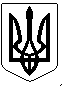 УКРАЇНАПОГРЕБИЩЕНСЬКИЙ МІСЬКИЙ ГОЛОВАВІННИЦЬКОГО РАЙОНУ  ВІННИЦЬКОЇ ОБЛАСТІРОЗПОРЯДЖЕННЯ                05 січня 2024 року                  м. Погребище                        №8 Про скликання засіданнявиконавчого комітетуПогребищенської міської ради          Керуючись статтею 53, частиною 8 статті 59 Закону України «Про місцеве самоврядування в Україні», пунктом  2.3 Положення про виконавчий комітет Погребищенської міської ради, затвердженого рішенням 8 сесії  Погребищенської міської ради  8 скликання  від 08 квітня 2021 року               № 5-8-8/446,  ЗОБОВ’ЯЗУЮ: 1.Скликати  засідання  виконавчого  комітету Погребищенської  міської ради 11 січня 2024  року о 10.00 годині  в приміщенні  Погребищенської міської ради за адресою:  м. Погребище, вул. Б. Хмельницького,110 (велика зала для засідань).2. Внести на розгляд  виконавчого комітету Погребищенської міської ради  питання згідно з переліком, що додається.3. Контроль за виконанням цього розпорядження покласти на керуючого справами (секретаря) виконавчого комітету Погребищенської міської ради Фроєско Л.М.Заступник  міського голови                                            Ігор ГОРДІЙЧУК                                                                                                                                                                                                               Додаток                                                                 до розпорядження Погребищенського                                                              міського голови                                                              05 січня 2024 року №8   Перелік питань, що вноситимуться на розгляд  виконавчого комітету Погребищенської міської ради11 січня  2024 року1. Про проєкт рішення Погребищенської міської ради «Про виконання бюджету Погребищенської міської територіальної громади за 2023 рік (код бюджету 02563000000)».      Доповідає: Недошовенко Олександр Володимирович – начальник фінансового управління Погребищенської міської ради.2. Про проєкт рішення Погребищенської міської ради «Про внесення та затвердження змін до  Міської цільової програми соціального захисту жителів Погребищенської міської територіальної громади на 2024 рік».      Доповідає: Тимощук Анатолій Вікторович - начальник управління соціального захисту населення Погребищенської міської ради.3. Про організацію громадських робіт у 2024 році.      Доповідає: Тимощук Анатолій Вікторович - начальник управління соціального захисту населення Погребищенської міської ради.4. Про створення Ради з питань внутрішньо переміщених осіб при виконавчому комітеті Погребищенської міської ради.          Доповідає: Тимощук Анатолій Вікторович - начальник управління соціального захисту населення Погребищенської міської ради.5. Про проєкт рішення міської ради «Про внесення змін та доповнень до рішення 51 сесії Погребищенської міської ради 8 скликання від 30.11.2023р. № 1102».       Доповідає: Коріненко Володимир Васильович - начальник управління з питань житлово-комунального господарства, транспорту і зв’язку, управління комунальною власністю, містобудування та архітектури – головний архітектор Погребищенської міської ради.   6. Про проєкт рішення міської ради «Про включення  до Переліку першого типу нерухомого комунального майна  (вбудовані нежитлові приміщення кабінету №17, площею – 15,0 м2 та кабінету №18, площею – 21,1 м2 на першому поверсі триповерхової будівлі терапевтичного відділення), яке знаходиться на балансі комунального підприємства «Погребищенська центральна лікарня» Погребищенської міської ради, затвердження його незалежної оцінки та погодження передачі в оренду шляхом проведення аукціону».      Доповідає: Коріненко Володимир Васильович - начальник управління з питань житлово-комунального господарства, транспорту і зв’язку, управління комунальною власністю, містобудування та архітектури – головний архітектор Погребищенської міської ради.   7. Про проведення конкурсу на визначення виконавця послуг з вивезення твердих побутових відходів на території Погребищенської міської територіальної громади.      Доповідає: Коріненко Володимир Васильович - начальник управління з питань житлово-комунального господарства, транспорту і зв’язку, управління комунальною власністю, містобудування та архітектури – головний архітектор Погребищенської міської ради.   8. Про постановку на квартирний облік особи з числа багатодітних сімей.       Доповідає: Коріненко Володимир Васильович - начальник управління з питань житлово-комунального господарства, транспорту і зв’язку, управління комунальною власністю, містобудування та архітектури – головний архітектор Погребищенської міської ради.   9. Про відзначення в Погребищенській міській територіальній громаді Дня Соборності України у 2024 році.       Доповідає: Гордійчук Ігор Петрович – заступник Погребищенського міського голови.10. Про відзначення в Погребищенській міській територіальній громаді Дня вшанування учасників бойових дій на території інших держав  у 2024 році.       Доповідає: Гордійчук Ігор Петрович – заступник Погребищенського міського голови 11. Про надання статусу дитини-сироти.      Доповідає: Мединська Олеся Володимирівна  - начальник служби у справах дітей Погребищенської міської ради.12. Про надання дозволу на реєстрацію місця проживання малолітньої дитини без згоди матері.      Доповідає: Мединська Олеся Володимирівна  - начальник служби у справах дітей Погребищенської міської ради.13. Про внесення змін до пункту 1рішення виконавчого комітету міської ради від 12.05.2022 року №183.      Доповідає: Мединська Олеся Володимирівна  - начальник служби у справах дітей Погребищенської міської ради.14. Про внесення змін до пункту 1рішення виконавчого комітету міської ради від 12.05.2022 року №184.      Доповідає: Мединська Олеся Володимирівна  - начальник служби у справах дітей Погребищенської міської ради.15. Про внесення змін до пункту 1рішення виконавчого комітету міської ради від 12.05.2022 року №185.      Доповідає: Мединська Олеся Володимирівна  - начальник служби у справах дітей Погребищенської міської ради.16. Про внесення змін до пункту 1рішення виконавчого комітету міської ради від 12.05.2022 року №186.      Доповідає: Мединська Олеся Володимирівна  - начальник служби у справах дітей Погребищенської міської ради.17. Про продовження терміну перебування дітей у сім’ї патронатного вихователя.      Доповідає: Мединська Олеся Володимирівна  - начальник служби у справах дітей Погребищенської міської ради.18. Про затвердження висновку про визначення місця проживання малолітньої дитини.      Доповідає: Мединська Олеся Володимирівна  - начальник служби у справах дітей Погребищенської міської ради.19. Про створення умов для надання психолого-педагогічних та корекційно розвиткових послуг дітям з особливими освітніми потребами в комунальній установі «Погребищенський інклюзивно-ресурсний центр» Погребищенської міської ради Вінницького району Вінницької області у 2023 році.      Доповідає: Пилипчук Людмила Миколаївна - директор КУ «Погребищенський інклюзивно-ресурсний центр» Погребищенської міської ради Вінницького району Вінницької області.20. Про надання дозволу на видалення дерев.       Доповідає: Мельничук Дмитро Миколайович  - начальник відділу регулювання земельних відносин, охорони навколишнього природного середовища Погребищенської міської ради.21. Про надання дозволу на видалення дерев.       Доповідає: Мельничук Дмитро Миколайович  - начальник відділу регулювання земельних відносин, охорони навколишнього природного середовища Погребищенської міської ради.22. Про надання дозволу на видалення дерев.       Доповідає: Мельничук Дмитро Миколайович  - начальник відділу регулювання земельних відносин, охорони навколишнього природного середовища Погребищенської міської ради.23. Про нагородження грамотою Погребищенської  міської ради та її виконавчого комітету.      Доповідає: Ярмолюк Наталія Дмитрівна  - начальник загального відділу  апарату  Погребищенської міської ради та її виконавчого комітету.Керуючий справами (секретар)виконавчого комітету Погребищенської міської ради                                          Леся ФРОЄСКО 